題目(14號字，標楷體)	第一段正文開始(12號字，標楷體)…	第二段正文開始(12號字，標楷體)…	第三段正文開始(12號字，標楷體)…	以下類推每行行高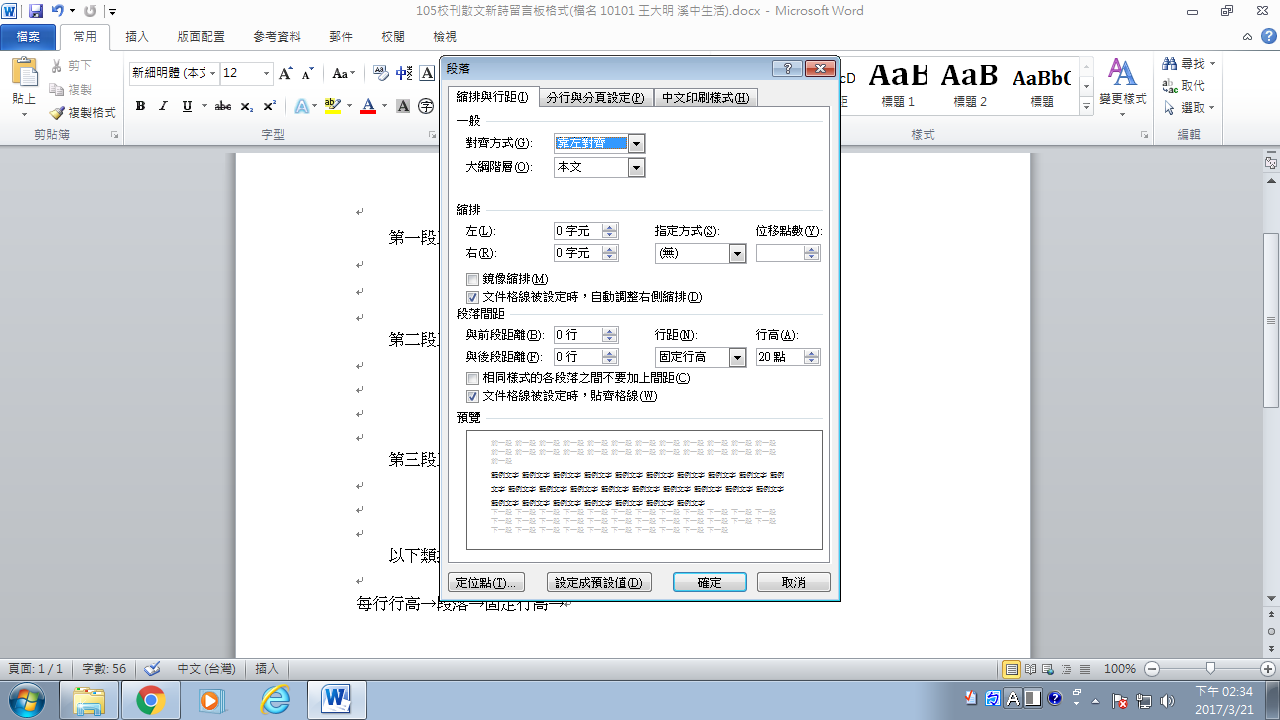 